“Intelligence is the ability to adapt to change” Stephen HawkinsSUIDER-AFRIKA SE SITRUS UITVOERSKATTING VIR 2018 SEISOENOp 14 Maart het die Sitrusbemarkingsforum (CMF) van Suider-Afrika in Johannesburg vergader om die produsente se skatting van die verwagte sitrusuitvoere van Suider-Afrika te bespreek. Daar word verwag dat 'n totaal van 131,7 miljoen kartonne (15kg) sitrus van sitrusprodusente in Suid-Afrika, Zimbabwe en Swaziland gepak en vir uitvoer goedgekeur sal word in 2018; 'n styging van 7.1 persent op verlede jaar se uitvoer-oes. Algemene tendense wat vir die meeste variëteite vir die seisoen verwag word, sluit goeie interne gehalte, normale grootte en goeie eksterne voorkoms in weens die warm en droë klimaatstoestande wat gedurende die somermaande ondervind is. In die tabel hieronder word Suider-Afrika se sitrusskatting in 15 kg karton ekwivalente van uitvoere van die vorige drie jaar opgesom:Pomelo’s: 'n Goeie oes word verwag, met uitvoere uit Suider-Afrika wat op 14,8 miljoen kartonne (17 kilogram ekwivalente) geskat is, agt persent meer as verlede jaar se 13,7 miljoen kartonne. Gepigmenteerde variëteite verteenwoordig die grootste deel van die uitvoere met 'n verwagte oes van 13,1 miljoen-kartonne; agt persent meer as verlede jaar. Wit pomelo’s se volumes is met twee persent tot 1,7 miljoen kartonne op. Vir die groter produserende gebiede verwag Letsitele 'n medium tot swaar oes, veertien persent meer as verlede jaar se 4.3 miljoen kartonne, en normale vruggroottes. Hoedspruit verwag 'n toename van sewe persent in vergelyking met verlede jaar van 3,8 miljoen kartonne, ‘n herstel van hul 2,4 miljoen kartonne weens droogte en hael in 2016. Die Limpoporivier verwag dieselfde volume as verlede jaar met verbeterde vruggrootte weens die laat reën. Swaziland het met selektiewe oes in die middel van Maart begin, terwyl Zimbabwe in week 14 begin het, wat normaal is.Valencias: Totale uitvoere uit Suider-Afrika se streke van 53,93 miljoen kartonne (15 kg ekwivalente) is amper onveranderd van verlede jaar se 53,95 miljoen kartonne. Letsitele, wat verantwoordelik is vir bykans 'n derde van die volume, het hul streek se agt persent verwagte groei tot 15,2 miljoen kartonne aan baie goeie groeitoestande en herstel van die droogte toegeskryf. Tipies, het 'n medium-swaar oes in die verlede tot medium-klein vrugte gelei. Die tweede grootste speler, Sondagsriviervallei, sien 'n herstel van sewe miljoen kartonne in 2018 en nader die vlakke van 2015, na twee jaar in die ses miljoen karton omgewing. Senwes se produksie volume is dieselfde teen ses miljoen kartonne, maar die kwaliteit is beter. Nelspruit het haelskade gehad en alhoewel hul normale grootte produksie het,  verwag hul dat 34% minder uitvoerbare vrugte hierdie jaar gepak sal word. Wes-Kaap se volumes is 7% minder as verlede jaar weens die droë toestande, terwyl groottes onseker is as gevolg van die klimaatstoestande.Navels: Die geskatte nawel uitvoervolume keer terug na normaal na verlede jaar se rampspoedige 21,1 miljoen kartonne met die 25,58 miljoen kartonne wat in 2018 verwag word. Dit is nog steeds twee persent minder as in 2016.Daar word verwag dat toekomstige groei in hierdie kommoditeit sal kom van later rypwordende variëteite met vroeë rypwordende boorde wat uitgehaal word. Senwes is die grootste uitvoergebied wat vyf persent groei tot 6,5 miljoen kartonne toon, wat hierdie jaar aan minder haelskade toegeskryf word. Hulle het 100mm tot 150mm minder reën as verlede jaar gehad, so vrugte is een grootte kleiner en goeie internes word verwag. Tydsberekening sal dieselfde wees as verlede jaar. Sondagsriviervallei se nawel uitvoer-oes herstel na 6 miljoen kartonne, maar vrugtegroottes kan hul uitvoerpotensiaal belemmer. Steeds in die Oos-Kaap, is Patensie 18% meer in vergelyking met verlede jaar se swak seisoen. Die Wes-Kaap op 6.2 miljoen kartonne is sewentien persent meer  as verlede jaar, maar droë toestande het hul herstel beïnvloed.Suurlemoene: Suurlemoenuitvoere nader die 21 miljoen kartonne merk soos nuwe boorde in produksie kom. Die 20,6 miljoen kartonne se skatting is 8% meer as verlede jaar se finale volume. Sondagsriviervallei verwag om 4% meer as verlede jaar te wees met 8,5 miljoen kartonne. Tweede grootste suurlemoenproduserende streek, Senwes, gaan voort met hul sterk groei tot 4,5 miljoen kartonne. Die grootte sal na verwagting effens kleiner as verlede jaar wees.Sagte Sitrus: Soos in die geval van suurlemoene gaan die sagte sitrus se opwaartse trajek voort. Algehele groei van 10% tot 14,75 miljoen kartonne word verwag. Groei word gedryf deur die laat mandaryntipes, wat met 19% tot 6,6 miljoen kartonne verhoog, terwyl Satsumas (7%), Clementines (4%) en Novas (3%) meer beskeie groei toon. Die Boland-streek verwag 'n soortgelyke 3,3 miljoen kartonne as verlede jaar, met die groei van nuwe boorde wat aan die gang kom, maar wat deur die droogte-effekte teengewerk word. Wes-Kaap (2,6 miljoen kartonne) mandaryne is ongeveer 13% meer. Nelspruit (2,2 miljoen kartonne) het baie haelskade ervaar, wat hul groei belemmer het. Die Oos-Kaapse Midlands (1.1 miljoen kartonne) verwag ‘n goeie seisoen met goeie groottes en uitstekende gehalte. Sondagsriviervallei (1,6 miljoen kartonne) toon 'n algemene toename van 13% persent met jong bome wat in produksie kom. Hul tellings is een grootte kleiner as 2017. Patensie (2,6 miljoen kartonne en 24% groei) het nuwe bome wat in produksie kom met Novas, laat mandaryne en selfs satsuma hektare wat toeneem. Algeheel is die sagte sitrusvooruitsig dié van groei in volumes as gevolg van nuwe aanplantings wat in produksie kom, wat effens deur die droogte belemmer word in belangrike produserende gebiede, en dat die algemene verwagting oor alle kultivars is dat verpakking effens later sal wees.DIE CGA GROEP VAN MAATSKAPPYE (CRI, RIVER BIOSCIENCE, XSIT, CGA CULTIVAR COMPANY, CGA GROWER DEVELOPMENT COMPANY & CITRUS ACADEMY) WORD DEUR SUIDER-AFRIKA SE SITRUSPRODUSENTE BEFONDS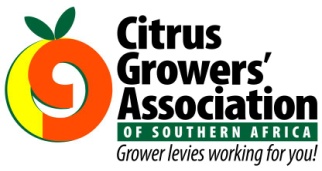 